Portaferry Integrated Primary School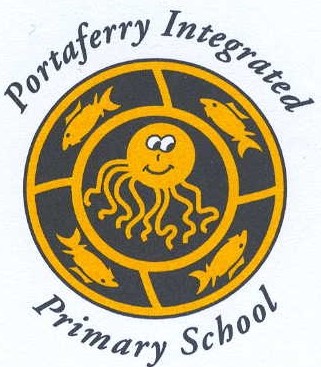 June 2021 Anti-Bullying PolicyPortaferry Integrated Primary SchoolSection 1 – Introduction and StatementAt Portaferry Integrated Primary School we believe all forms of bullying behaviour are unacceptable. We believe that all pupils have the right to learn in a safe and supported environment.Section 2 – ContextThe Legislative Context: The Addressing Bullying in Schools Act (Northern Ireland) 2016The Education and Libraries Order (Northern Ireland) 2003 (A17-19)The Education (School Development Plans) Regulations (Northern Ireland) 2010The Children (Northern Ireland) Order 1995The Human Rights Act 1998The Health and Safety at Work Order (Northern Ireland) 1978The Policy & Guidance ContextThe Addressing Bullying in Schools Act (Northern Ireland) 2016 Statutory Guidance for Schools and Boards of Governors (DE, 2019)Pastoral Care in School: Promoting Positive Behaviour (DE, 2001)Safeguarding and Child Protection in Schools: A Guide for Schools (DE, 2017)Co-operating to Safeguard Children and Young People in Northern Ireland (Dept. of Health, Social Services and Public Safety, 2016)Safeguarding Board for Northern Ireland Policies and Procedures (SBNI, 2017) The International ContextUnited Nations Convention on the Rights of the Child (UNCRC)The key points to note are:The Addressing Bullying in Schools Act (Northern Ireland) 2016:Provides a legal definition of bullying.Places a duty on the Board of Governors to put in place measures to prevent bullying behaviour, in consultation with pupils and parents.Requires schools to record all incidents of bullying behaviour and alleged bullying incidents.Sets out under which circumstances this policy should be applied, namely:In school, during the school dayWhile travelling to and from schoolWhen under control of school staff, but away from school (eg. school trip)When receiving education organised by school but happening elsewhere (eg. in another school in the ALC or as part of Shared Education learning activities)Requires that the policy be updated at least every four years.The Education and Libraries Order (NI) 2003, requires the Board of Governors to:‘Safeguard and promote the welfare of registered pupils’ (A.17)The United Nations Convention on the Rights of the Child (UNCRC) sets out every child’s right to:Be protected from all forms of physical or mental violence, injury or abuse, maltreatment or exploitation. (A.19)Be protected from discrimination. (A.2)Express their views, in a supported and accessible way, on issues that affect them, and to have their opinions taken seriously. (A.12)Education. (A.28)Section 3 – Ethos & PrinciplesWe are committed to a society where children and young people can live free and safe from bullying.We believe in a society where bullying is unacceptable and where every child and young person is safe and feels safes from bullying.We believe, and it is expressed clearly in our integrated ethos that every child and young person should be celebrated in their diversity.We are committed to a preventative, responsive and restorative anti-bullying ethos across the whole school.We value the views and contributions of children and young people, we will actively seek these views and we will respect and take them into account.We understand that everyone in our school community has a role to play in taking a stand against bullying and creating a safe and welcoming environment for all.We believe that the promotion of positive behaviour goes a long way to reducing opportunities and incidents of bullying.  We promote positive behaviour through our PDMU Programme, Rights Respecting Schools Programme, Religious Education Curriculum, and whole school / class reward systems for positive behaviour.Section 4 – Consultation and ParticipationConsultation with regard to this anti-bullying policy takes place with pupils, staff and parents in the following ways:Consultative workshops with pupilsClass-based activitiesPupil surveysThrough the Pupil CouncilInformation events with parents/carersParental surveysEngagement with Parents’ Support GroupStaff surveys for all staff, teaching and non-teachingRepresentative members of staff involved in writing anti-bullying policySection 5 – What is Bullying?The Addressing Bullying in Schools Act (NI) 2016 defines bullying with the following legal definition.(1) In this Act “bullying” includes (but is not limited to) the repeated useof—(a) any verbal, written or electronic communication,(b) any other act, or(c) any combination of those, by a pupil or a group of pupils against another pupil or group of pupils, with the intention of causing physical or emotional harm to that pupil or group of pupils.(2) For the purposes of subsection (1), “act” includes omission.In simpler terms;Bullying is behaviour that is usually repeated, which is carried out intentionally to cause hurt, harm or to adversely affect the rights and needs of another or others.While bullying is usually repeated behaviour, there are instances of one-off incidents that the school will consider as bullying. When assessing a one-off incident, to make a decision on whether to classify it as bullying, the school shall consider the following criteria:severity and significance of the incidentevidence of pre-meditationimpact of the incident on individuals (physical/emotional)impact of the incidents on wider school communityprevious relationships between those involvedany previous incidents involving the individualsAny incidents which are not considered bullying behaviour will be addressed under the Positive Behaviour Policy.The following unacceptable behaviours, when repeated, targeted and intentionally hurtful, may be considered a bullying behaviour:Verbal or written actssaying mean and hurtful things to, or about, othersmaking fun of others calling another pupil mean and hurtful namestelling lies or spread false rumours about otherstry to make other pupils dislike another pupil/sPhysical actsHittingkickingpushingshovingmaterial harm, such as taking/stealing money or possessions or causing damage to possessionsOmission (Exclusion)Repetitively leaving someone out of a gameRepetitively refusing to include someone in group workElectronic ActsUsing online platforms or other electronic communication to carry out many of the written acts noted aboveImpersonating someone online to cause hurtSharing images (eg. photographs or videos) online to embarrass someoneThe lists above are not exhaustive and other behaviours which fit with the definition may be considered bullying behaviour.There are various motivations behind bullying. These include, but are not limited to:AgeAppearanceBreakdown in peer relationships Community backgroundPolitical affiliation Gender identity Sexual orientation PregnancyMarital status RaceReligionDisability / SENAbilityLooked After Child statusYoung Carer statusBullying is an emotive issue, therefore it is essential that we ensure we use supportive, understanding language when discussion these matters. For that reason we will not refer to a child as ‘a bully’, nor will we refer to a child as ‘a victim’. Instead, we will refer to the child by describing the situation surrounding that child, for example:A child displaying bullying behavioursA child experiencing bullying behavioursWe encourage all members of the school community to use this language when discussion bullying incidents.The definitions of emotional and physical harm which we use has been set out in the DE Guidance.In determining ‘harm’ we define:Emotional or psychological harm as intentionally causing distress or anxiety by scaring, humiliating or affecting adversely a pupil’s self-esteem. Physical harm as intentionally hurting a pupil by causing injuries such as bruises, broken bones, burns or cuts.Section 6 – Preventative MeasurersA wide range of measures will be taken by the school to prevent bullying behaviour. Through these measures, we aim to promote a strong anti-bullying ethos within the school and the wider school community. As such, this section is the key lynchpin of the policy document, since our focus is pro-active in preventing bullying as opposed to reactive in the event that bullying should take place.  We aim to create a safe and bullying free learning environment by: Raising awareness and understanding of the positive behaviour expectations, as set out in the Positive Behaviour PolicyPromotion of anti-bullying messages through the curriculum eg. inclusion of age-appropriate material specific to individual subject areas related to bullying, positive behaviour and inclusionAddressing issues such as the various forms of bullying, including the how and why it can happen, through PDMU (eg. sectarian, racist, homophobic, transphobic, disablist, etc.)Involvement in meaningful and supportive shared education projects, supporting pupils to explore, understand and respond to difference and diversity.Through the preventative curriculum actively promote positive emotional health and wellbeing (eg. Mindfulness, My Happy Mind)Participation in the NIABF annual Anti-Bullying Week activitiesEngagement in key national and regional campaigns, eg Safer Internet Day, Good Relations Week, etc.Development of peer-led systems (eg. Pupil Council) to support the delivery and promotion of key anti-bullying messaging within the schoolDevelopment of effective strategies for playground management, eg. training for supervisors, zoning of playgrounds, inclusion of specific resources (buddy benches, play bus stops) and provision of a variety of play option to meet the needs of all pupils.Focused assemblies to raise awareness and promote understanding of key issues related to bullying.Development of effective strategies for the management of unstructured times (eg. break time, lunch)Provision and promotion of extra- and co-curricular activities, aimed at supporting the development of effective peer support relationships and networks. For example sporting activity, creative arts, leisure and games, etc.We believe that our children should feel safe when travelling to and from school, and therefore have preventative measures in place to prevent bullying behaviour on the way to or home from school. These include:Development of a culture where pupils take pride in their school and are viewed as ambassadors for their school within the community. This includes regular reminders of the positive behaviour expectations of pupils whilst travelling to and from school.Measures to empower pupils to challenge inappropriate and unacceptable behaviour of their peers during the journey to and from school. This may include the implementation of peer monitoring systems on buses, and for those walking or cycling.Regular engagement with transport providers  (EA Transport,) to ensure effective communication and the early identification of any concerns. Promotion of key anti-bullying messages and awareness of behaviour expectations of pupils amongst the local community (eg. local shops, cafes, service providers, residents, etc), including information on how to raise any concerns with the school.Appropriate deployment of staff to support the transition from school day to journey home (eg. staff duty at school gate/bus stops, where appropriate)Our school has the authority to take steps to prevent bullying through the use of electronic communication amongst pupils at any time during term, where that behaviour is likely to have a detrimental effect on the pupil’s education at school. We will raise awareness of the nature and impact of online bullying and support our pupils to make use of the internet in a safe, responsible and respectful way. This includes:Addressing key themes of online behaviour and risk through PDMU, including understanding how to respond to harm and the consequences of inappropriate use. Participation in Anti-Bullying Week activities.Engagement with key statutory and voluntary sector agencies (eg. C2k, PSNI, Public Health Agency, Safeguarding Board for NI e-Safety Forum, NSPCC) to support the promotion of key messages.Participation in annual Safer Internet Day and promotion of key messages throughout the year.Development and implementation of robust and appropriate policies in related areas (eg. Acceptable Use of the Internet Policy, UICT Policy, Safeguarding & Child Protection Policy etc.)Section 7 – ResponsibilityEveryone in the school community, including pupils, their parents/carers and the staff of the school are expected to respect the rights of others to be safe.Everyone has the responsibility to work together to: 	foster positive self-esteembehave towards others in a mutually respectful waymodel high standards of personal pro-social behaviourbe alert to signs of distress* and other possible indications of  bullying behaviourinform the school of any concerns relating to bullying behaviourrefrain from becoming involved in any kind of bullying behaviour, even at the risk of incurring temporary unpopularity.refrain from retaliating  to any form of bullying behaviourintervene to support any person who is being bullied, unless it is unsafe to do so.report any concerns or instances of bullying behaviour witnessed or suspected, to a member of staff.emphasise the importance of seeking help from a trusted adult about bullying behaviour when it happens or is observed explain the implications of allowing the bullying behaviour to continue unchecked, for themselves and/or others.listen sensitively to anyone who has been bullied, take what is said seriously,  and provide reassurance that appropriate action will be takenknow how to seek support – internal and external resolve difficulties in restorative ways to prevent recurring bullying behaviour and meet the needs of all partiesSection 8 – Reporting a Bullying Concern Pupils Reporting a ConcernChildren and young people have told NIABF that when they have a concern about a potential bullying situation, they would like the opportunity to discuss this with a member of staff that they trust. The children all know who the teacher in charge of Safeguarding and Child Protection is, but pupils are encouraged to raise concerns with any member of staff, including teaching and non-teaching staff. Pupils can report bullying concerns by:Verbally- talking to a member of staffBy writing a note to a member of staff (eg. in a homework diary)By sending an email to a member of staff or to a dedicated email addressBy posting a comment in a ‘worry box’ANY pupil can raise a concern about bullying behaviour, not just the pupil who is experiencing this behaviour. Through the preventative work taken forward under Section 6, this message will focus on ‘getting help’ rather than ‘telling’. As such, all pupils are encouraged to ‘get help’ if they have a concern about bullying that they experience or is experienced by another.Parents/Carers Reporting a ConcernParents and carers have a responsibliity to raise concerns about alleged bullying behaviour with the school at the earliest opportunity. Parents and carers should recognise the need to encourage their children to react appropriately to bullying behaviour and to not do anything to retaliate or to ‘hit back’.The process of parents/carers reporting bullying concerns is as follows:In the first instance, all bullying concerns should be reported to the Class TeacherWhere the parent is not satisfied that appropriate action has been taken to prevent further incidents, or where further incidents have taken place, the concern should be reported to the Principal.Where the parent is not satisfied that appropriate action has been taken by the Principal to prevent further incidents, or where further incidents have taken place, the concern should be reported to the Chairman of the Board of Governors.At this stage, the school’s complaints procedure should be followed. This usually involves making a formal, written complaint, to the Chair of the Board of Governors. Information on how to make this complaint is readily available to all parents. While the majority of reports of bullying concerns will come from pupils and their parents/carers, the school must be open to receiving such reports from anyone.All reports of bullying concerns received from pupils and/or parents/carers will be responded to in line with this policy and feedback will be made to the person who made the report. However, it must be noted that no information about action taken in relation to a pupil can be disclosed to anyone other than the pupil and his/her parents/carers. Section 9 – Responding to a Bullying Concern This section provides information on how all reports of alleged bullying behaviour, or any concerns identified, will be responded to by the school. This includes the outline process that will be employed, as well as the approach the school will take in its response. It must be remembered that the focus of any intervention must be on responding to the bullying concern and restoring the wellbeing of those involved. As such, any strategy for responding to bullying concerns must concentrate on the prevention of any further incidents.The processes outlined below provide a framework for how the school will respond to any bullying concerns identified. Using the NIABF Effective Responses to Bullying Behaviour resource, the member of staff responsible shall…Clarify facts and perceptionsCheck records (SIMS)Assess the incident against the criteria for bullying behaviourIdentify any themes or motivating factorsIdentify the type of bullying behaviour being displayedIdentify intervention levelSelect and implement appropriate interventions for all pupils involved, including appropriate interventions, consequences and sanctions not listed in the Effective Responses to Bullying Behaviour resourceTrack, monitor and record effectiveness of interventionsReview outcome of interventionsSelect and implement further intentions as necessaryNIABF advocates a restorative approach to responding to bullying behaviour. Interventions suggested in the Effective Responses to Bullying Behaviour resource focus on responding to the behaviour, resolving the concern and restoring the wellbeing of those involved. When responding to a bullying concern, school staff shall implement interventions aimed at responding to the behaviour, resolving the concern and restoring the wellbeing of those involved.  Where appropriate, school staff may implement sanctions for those displaying bullying behaviour.Information regarding any action taken regarding a pupil cannot be disclosed to anyone other than that pupil and his/her parents/carers.Section 10 – RecordingThere is a legal requirement, as set out in the Addressing Bullying in Schools Act (NI) 2016, to maintain a record of all incidents of bullying and alleged bullying behaviour. The school will centrally record all relevant information related to reports of bullying concerns, including:how the bullying behaviour was displayed (the method)the motivation for the behaviourhow each incident was addressed by the schoolthe outcome of the interventions employedRecords will be kept in a secure locked cupboard. All records will be maintained in line with relevant data protection legislation and guidance and will be disposed of in line with the school’s Retention and Disposal of Documents Policy. Collated information regarding incidents of bullying and alleged bullying behaviour will be used to inform the future development of anti-bullying policy and practice within the school. Section 11 – Professional Development of StaffAt Portaferry Integrated Primary School, we recognise the need for appropriate and adequate training for staff, including teaching and non-teaching school staff. This includes:a commitment to ensuring that staff are provided with appropriate opportunities for professional development as part of the school’s ongoing CPD/PRSD provisions noting the impact of the training given on both the policy and its procedures - e.g. any amendments made, inclusions added etc.ensuring that opportunities for safeguarding training are afforded to Governors and all staff – teaching and non-teachingstating that CPD records will be kept and updated regularlySection 12 – Monitoring and Review of PolicyIt is the responsibility of the Board of Governors, in liaison with the Principal, to monitor the effectiveness of the Anti-Bullying Policy. To appropriately monitor the effectiveness of the Anti-Bullying Policy, the Board of Governors shall:maintain a standing item (Safeguarding and Child Protection) on the agenda of each meeting of the Board where a report on recorded incidents of bullying will be notedidentify trends and priorities for actionassess the effectiveness of strategies aimed at preventing bullying behaviour assess the effectiveness of strategies aimed at responding to bullying behaviourIt is a legal requirement that the Anti-Bullying Policy be reviewed at intervals of no more than four years. However, the policy should be reviewed following any incident which highlight the need for such a review. It must also be reviewed when directed to by the Department of Education and in light of new guidance. This Anti-Bullying Policy shall be reviewed as required, in consultation with pupils and their parents/carers, on or before the 21st June 2025.Section 12 – Links to Other PoliciesIn the development and implementation of this Anti-Bullying Policy, the Board of Governors has been mindful of related policies, including:Positive Behaviour PolicyPastoral Care PolicySafeguarding and Child Protection Policy Special Educational Needs PolicyHealth and Safety PolicyRelationships and Sexuality EducationE-Safety Policy & Acceptable Use of Internet PolicyEducational VisitsStaff Code of Conduct